Key Dates & TimesTeacher Briefing: 3.45 pm - 4.30 pm (AEDT), Thursday 2 MarchStudent Briefing: 3.00 pm - 4.00 pm (AEDT), Thursday 9 MarchDay 1 (Pre-forum): 9.00 am – 3.00 pm (AEDT), Tuesday 28 March Day 2 (Main forum): 9.00 am – 3.00 pm (AEDT), CHOOSE ONE of the followings:Option 1: Wednesday 29 March Option 2: Thursday 30 MarchOption 3: Friday 31 MarchDay 3 (Post-forum): 9.00 am – 3.00 pm (AEDT), Monday 3 AprilThe Zoom LinkAll Zoom sessions for the event will use the SAME Zoom Link, as follows: https://unimelb.zoom.us/j/82800553890?pwd=WE0zQmxBcDJnYmdWOGlwd29qdFc0dz09Password: 643634ResourcesAll learning activities are in the Student Handbooks and on the micro website:https://sites.google.com/view/vyl-global-youth-forum-2/introductionStudent Groups for ZoomPlease allocate your school group into small teams with a number. They should log in as small teams to Zoom and change their Zoom name to a short version of school name and team numbere.g. if the school has 18 students attending, put them into teams of 3 or 4 students and number them. See the examples below.Examples ONLY:Active SupervisionThe Department of Education and Asia Education Foundation (AEF) expect that each school group will be supervised in their physical classroom by their teacher. While AEF are facilitating the forum days, will have staff present and some University of Melbourne (UoM) mentors assisting, it is the school and teacher’s responsibility to actively supervise their students at all times throughout the forum. In all single-school activities, teachers will be responsible for explaining the activity to students with the help of the Student Handbooks, and in facilitating the conduct of the activity for their school group. AEF facilitators and UoM mentors will be available online in these activities to assist as required.  Checklist for TeachersNB: Please ensure the completion of the following action items.Before the forumAfter the forum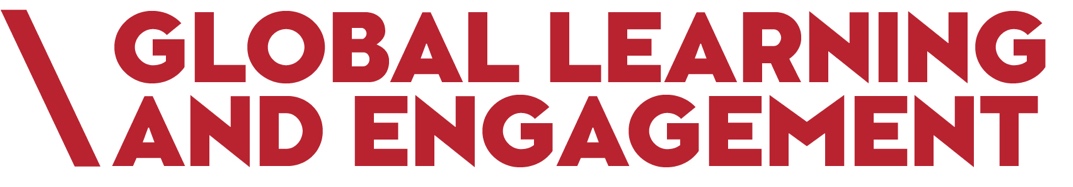 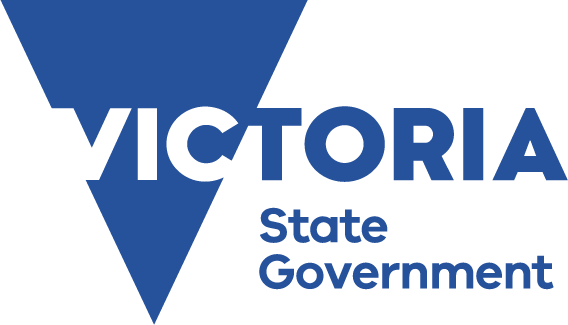 SCHOOL NAMESHORT SCHOOL NAMEGROUP NUMBER YOUR Zoom NAMEAustralian International Academy AIAGroup 1 AIA_GRP_1MAN 2 Model MakassarMAN2_MODGroup 2MAN2_MOD_GRP_2Attend the teacher briefing on 2 MarchComplete the Teacher Pre-foum surveyhttps://www.surveymonkey.com/r/Cohort6Teacher-Pre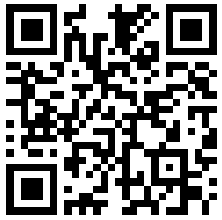 Email Ms. Supreya Blyth at s.blyth@asialink.unimelb.edu.au with the followings by 17 March:List of your students names & emailsThe option of Forum Day 2 (29 / 30 / 31 March)Attendance of the optional debrief and feedback sessionsOption 1: Wednesday 5 April 12.00 - 3.00 pm (AEDT) - Online Sessionhttps://unimelb.zoom.us/j/82800553890?pwd=WE0zQmxBcDJnYmdWOGlwd29qdFc0dz09 (Password: 643634)Option 2: Thursday 6 April 10.00 am - 2.00 pm (AEDT) - Face-to-face at University of MelbourneRemind students to complete the Code of Conduct & Media Release Formshttps://melbourneuni.au1.qualtrics.com/jfe/form/SV_28ZarAW4TjYD9OeRemind students to complete the Pre-forum surveyhttps://www.surveymonkey.com/r/GYFPreCohort6Help students to create name badges with their first name written on it in LARGE lettersEnsure all necessary equipment (laptops, microphones, earphones and etc.) and software (Zoom) are available and testedComplete the Teacher Post-foum surveyhttps://www.surveymonkey.com/r/Cohort6Teacher-Post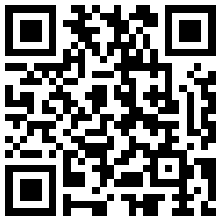 Remind students to complete the Post-forum surveyhttps://www.surveymonkey.com/r/GYFPostCohort6